Рекомендации по проведению упражнений артикуляционной гимнастики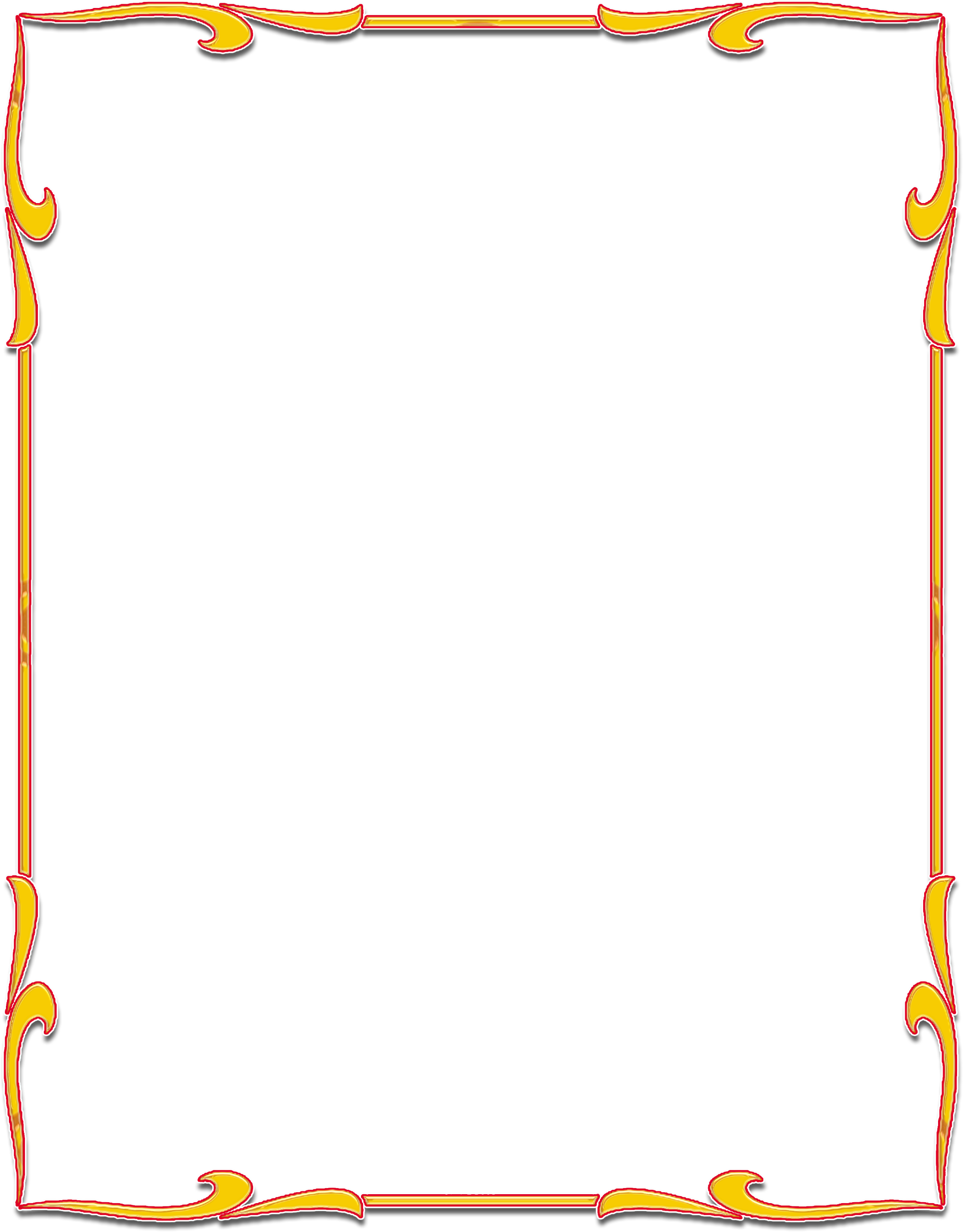 Проводить артикуляционную гимнастику нужно ежедневно, чтобы вырабатываемые у детей навыки закреплялись. Лучше выполнять упражнения 3-4 раза в день по 3-5 минут. Не следует предлагать детям более 2-3 упражнений за раз.Каждое упражнение выполняется по 5-7 раз.Статические упражнения выполняются по 10-15 секунд (удержание артикуляционной позы в одном положении).При отборе упражнений для артикуляционной гимнастики надо соблюдать определенную последовательность, идти от простых упражнений к более сложным. Проводить их лучше эмоционально, в игровой форме.Из выполняемых двух-трех упражнений новым может быть только одно, второе и третье даются для повторения и закрепления. Если же ребенок выполняет какое-то упражнение недостаточно хорошо, не следует вводить новые упражнения, лучше отрабатывать старый материал. Для его закрепления можно придумать новые игровые приемы.Артикуляционную гимнастику выполняют сидя, так как в таком положении у ребенка прямая спина, тело не напряжено, руки и ноги находятся в спокойном положении.Ребенок должен хорошо видеть лицо взрослого, а также свое лицо, чтобы самостоятельно контролировать правильность выполнения упражнений. Поэтому ребенок и взрослый во время проведения артикуляционной гимнастики должны находиться перед настенным зеркалом. Также ребенок может воспользоваться небольшим ручным зеркалом (примерно 9х12 см), но тогда взрослый должен находиться напротив ребенка лицом к нему.Взрослый рассказывает о предстоящем упражнении, используя игровые приемы.Взрослый показывает выполнение упражнения. Упражнение делает ребенок, а взрослый контролирует выполнение.Поощряйте любопытство, стремление задавать вопросы, для этого отвечайте на каждый детский вопрос. Поощряйте стремление изучить что-то новое. Для ребенка весь мир – новый. Создайте ему возможность получать новые впечатления (но не переборщите!). Основная деятельность ребенка – игра. Не отказывайтесь играть с ним. Хвалите и ободряйте его.Ни в коем случае нельзя подражать неправильному произношению ребенка – "сюсюкать" с ним. Тем самым Вы лишаете ребенка возможности слышать правильное произношение и отличать от неправильного. Это ведет к тому, что у ребенка не вырабатывается слуховой самоконтроль и закрепляется искаженное произношение.Нарушения преодолеваются, если дома и в детском саду осуществляется весь комплекс мероприятий по укреплению здоровья детей; когда взрослые, разговаривая с малышом, дают ему правильные образцы речи; когда проводится систематическая работа по формированию правильного произношения, способствующая усвоению ребенком фонетической системы языка. ПОМНИТЕ:Никогда не упрекайте ребёнка за то, что он говорит неправильно.Не подражайте его неправильной речи, как бы мила она вам не показалось.Поправляя, не повторяйте неправильно произнесённое слово.Научившись говорить звук, ребёнок не всегда произносит его. Это не баловство: нужно время, чтобы звук «вошёл» в речь.Будьте терпеливы, помогая ребёнку выполнить задание логопеда!Роль пальчиковых игр в развитии речиУровень развития речи детей находится в прямой зависимости от степени сформированности тонких движений пальцев рук. Если развитие движений пальцев рук соответствует возрасту, то и речевое развитие в пределах нормы, если же развитие движений пальцев отстает – задерживается и развитие речи. Кисть руки – орган речи такой же, как и артикуляционный аппарат. Развитие словесной речи ребенка начинается, когда движения пальцев рук достигают достаточной тонкости. Развитие пальцевой моторики как бы подготавливает почву для последующего формирования речи. Развитие пальцев рук оказывает благотворное влияние не только на становление речи, но и на формирование психических процессов. Работа по тренировке тонких движений пальцев рук является стимулирующей для общего развития ребенка, а также способствует профилактике и преодолению нарушений речи у детей. Если даже речь ребенка развивается вроде бы нормально, все же нужно заботиться о развитии у него тонких движений пальцев рук; если же развитие речи ребенка отстает, то на тренировку его пальцев необходимо обратить особое внимание.Практика показывает: чем раньше начинается работа по развитию мелкой моторики рук, тем больший положительный эффект оказывает она на формирование речи, на профилактику и коррекцию речевых нарушений.Для развития мелкой моторики рук можно предложить детям:•	Выкладывание букв из мозаики, семян, пуговиц, кусочков бумаги…•	Игры с пластилином. Пластилин дает уникальные возможности проводить интересные игры с пользой для общего развития ребенка.•	Игры с бумагой (плетение ковриков из бумажных полос, складывание корабликов, самолетиков и других фигур).10 СОВЕТОВ РОДИТЕЛЯМРечь ребенка развивается под влиянием речи взрослых и в значительной мере зависит от достаточной речевой практики, нормального социального и речевого окружения, от воспитания и обучения, которые начинаются с первых дней его жизни.Разговаривайте со своим ребенком во время всех видов деятельности, таких как приготовление еды, уборка, одевание-раздевание, игра.1. Прогулка и т.д. Говорите о том, что вы делаете, видите, что делает ребенок, что делают другие люди и что видит ваш ребенок.2. Говорите, используя ПРАВИЛЬНО построенные фразы, предложения. Ваше предложение должно быть на 1-2 слова длиннее, чем у ребенка. Если ваш ребенок пока еще изъясняется только однословными предложениями, то ваша фраза должна состоять из 2 слов.3. Задавайте ОТКРЫТЫЕ вопросы. Это будет стимулировать вашего ребенка использовать несколько слов для ответа. Например, говорите: "Что он делает?" вместо «Он играет?»4. Выдерживайте временную паузу, чтобы у ребенка была возможность говорить и отвечать на вопросы.5. Слушайте звуки и шумы. Спросите: «Что это?» Это может быть лай собаки, шум ветра, мотор самолета и т.д.6. Расскажите короткий рассказ, историю. Затем помогите ребенку рассказать эту же историю Вам или кому-нибудь еще.7. Если вам ребенок употребляет всего лишь несколько слов в речи, помогайте ему обогащать свою речь новыми словами. Выберите 5-6 слов (части тела, игрушки, продукты) и назовите их ребенку. Дайте ему возможность повторить эти слова. Не ожидайте, что ребенок произнесет их отлично. Воодушевите ребенка и продолжайте их заучивать. После того, как ребенок произнес эти слова, введите 5-6 новых слов.8. Продолжайте добавлять слова до тех пор, пока ребенок не узнает большинство предметов, окружающей жизни. 9. Занимайтесь каждый день. Если ребенок называет только одно слово, начните учить его коротким фразам. Используйте слова, которые ваш ребенок знает. Добавьте цвет, размер, действие. Например, если ребенок говорит «мяч», последовательно научите его говорить: «Большой мяч», «Танин мяч», «круглый мяч» и т.д.10. Большинство занятий проводите в игровой форме. Работа с ребенком должна активизировать речевое подражание, формировать элементы связной речи, развивать память и внимание.